Park and Anna Jean Hunter Scholarship FundThe Hunter Scholarship was established in 2001 to assist students studying at a four year school. Park and Anna Jean Hunter loved Warren County and supported various community activities. They wished to continue their commitment with a lasting legacy by creating a scholarship fund with the Foundation.Students must maintain high academic achievement to be eligible for the award, but also be well-rounded in community involvement and extra-curricular activities. Applicants must also have lived in Warren County for at least 4 years prior to the application period. To receive continued assistance throughout their educations, students must maintain a 2.8 GPA and remain in good standing with their school.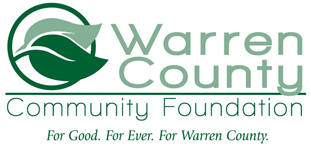 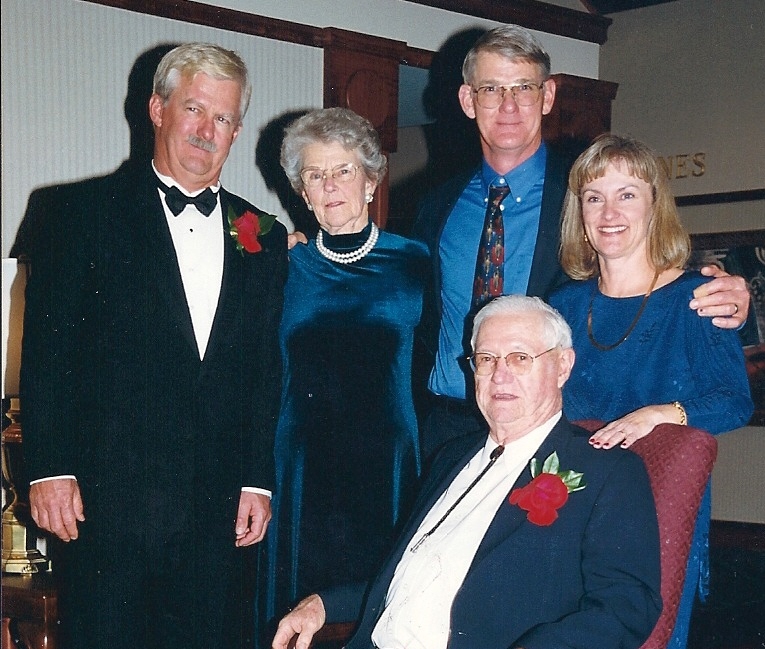 